Department of ECONOMICSPROFILEName	:	Dr. G.STEEVEN RAJU		M.A.,P.G.D.C.R.S., M.Phil., Ph.D, APSET , NETDesignation 	:	Head Of the Department  		Ideal College of Arts & Sciences (A) 		Kakinada-533003             		A.P., INDIA.Date of Birth	:	01.07.1972Nationality	:	IndianMobile no                                     :           9849545841E-mail                                           :           steevenraju@gmail.comAddress for Correspondence	:	Dr. G.Steeven Raju		Head of the Department, Economics                                                               	Ideal College of Arts & Sciences,                                                                      	Kakinada – 533 003, A.P., India. Details of Educational Qualifications:Experience:Regional/ State/National level Conferences/Workshops/SeminarsNational Seminars-24International Seminars-2Workshops-3Administrative Experience:Chairman, Board of Studies of Economics, Ideal College of Arts and Sciences, Kakinada.Member, Board of Studies of Economics, PR Government College (A), Kakinada.Member, Board of Studies of Economics, VSM College (A), Ramachandrapuram.University Nominee, Board of Studies of Economics, ASD Women’s College (A), Kakinada.Training Programs/ Courses attended:Three-day District Level Training Programme on Ethics and Values conducted by Govt., Arts College, Rajahmundry from 25.08.2014 to 27.08.2014. Refresher Course:1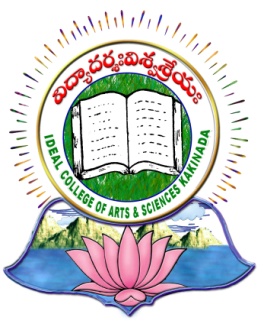 IDEAL COLLEGE OF ARTS AND SCIENCES (A)(A.P. Govt., Aided., Autonomous & NAAC B++)Dr. P.V.N. RAJU VIDYAPRANGANAMSamalkot Road, KAKINADAEast Godavari DistAndhra Pradesh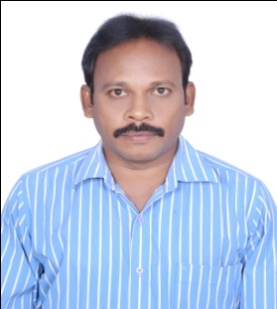 Sl. No.CourseUniversityYearSpecialization1M.PhilAndhra University, Visakhapatnam2009Agricultural Economics2APSETOsmania University3NETUGC, New Delhi4Ph.DAndhra University, Visakhapatnam2014Agricultural EconomicsSl.NoDesignationCollegeDate of JoiningExperience1LecturerIdeal College of Arts & Sciences23.09.199819 years